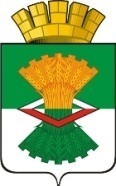 АДМИНИСТРАЦИЯМАХНЁВСКОГО МУНИЦИПАЛЬНОГО ОБРАЗОВАНИЯПОСТАНОВЛЕНИЕ16 ноября 2018 года № 936п.г.т. МахнёвоОб   утверждении   Порядка   определения   нормативных   затрат   на   оказание муниципальных услуг   (выполнение  работ),  применяемых  при  расчете объема субсидии  на  финансовое  обеспечение  выполнения  муниципального  задания на   оказание   муниципальных   услуг      (выполнение     работ)  муниципальными учреждениями, подведомственными Администрации Махнёвского муниципального образованияВ   соответствии     со   статьей    69.2 Бюджетного     кодекса    Российской Федерации,     статьей    9.2 Федерального   закона   от   12.01.1996   №7-ФЗ   "О некоммерческих организациях",  статьей 4 Федерального закона от  03.11.2006 №  174-ФЗ  "Об  автономных учреждениях",  постановлением  Администрации Махнёвского муниципального образования                                  от 30 марта 2018 года № 254 «О Порядке формирования муниципального задания на оказание услуг (выполнение работ) в отношении муниципальных учреждений Махнёвского муниципального образования и финансового обеспечения выполнения муниципального задания»,  руководствуясь Уставом Махнёвского муниципального      образования,    ПОСТАНОВЛЯЮ:                   1.   Утвердить  Порядок   определения      нормативных   затрат     на   оказание муниципальных услуг  (выполнение  работ),  применяемых  при  расчете объема субсидии  на  финансовое  обеспечение  выполнения  муниципального  задания на   оказание   муниципальных   услуг     (выполнение     работ)  муниципальными учреждениями, подведомственными Администрации Махнёвского муниципального образования (приложение). 	2. Постановление Администрации Махнёвского муниципального образования от 27 марта 2015 года № 297 «Об утверждении Порядка определения нормативных затрат на оказание муниципальных услуг (выполнение работ) и нормативных затрат на содержание имущества муниципальных казённых учреждений (организаций) Махнёвского муниципального образования» считать утратившим силу.3. Постановление Администрации Махнёвского муниципального образования от 20 июня 2018 года № 457 «Об утверждении Порядка определения   нормативных   затрат   на   оказание муниципальных услуг   (выполнение  работ),  применяемых  при  расчете объема субсидии  на  финансовое  обеспечение  выполнения  муниципального  задания на   оказание   муниципальных услуг (выполнение     работ)  муниципальными учреждениями, подведомственными Администрации Махнёвского муниципального образования» считать утратившим силу.4. Настоящее постановление вступает в силу с 1 января 2019 года  и применяется к правоотношениям, возникшим при составлении и исполнении бюджета Махнёвского муниципального образования на 2019 год. 5. Опубликовать настоящее постановление в газете «Алапаевская искра» и разместить на официальном сайте Махнёвского муниципального образования в сети «Интернет».Глава Махнёвского муниципального образования                                                           А.В.ЛызловПриложение к Постановлению АдминистрацииМахнёвского муниципального образованияот 16 ноября 2018 года №  936ПОРЯДОК      ОПРЕДЕЛЕНИЯ        НОРМАТИВНЫХ        ЗАТРАТ    НА   ОКАЗАНИЕ МУНИЦИПАЛЬНЫХ  УСЛУГ  (ВЫПОЛНЕНИЕ  РАБОТ),  ПРИМЕНЯЕМЫХ  ПРИ РАСЧЕТЕ     ОБЪЕМА      СУБСИДИИ       НА   ФИНАНСОВОЕ        ОБЕСПЕЧЕНИЕ ВЫПОЛНЕНИЯ          МУНИЦИПАЛЬНОГО           ЗАДАНИЯ       НА      ОКАЗАНИЕ МУНИЦИПАЛЬНЫХ   УСЛУГ   (ВЫПОЛНЕНИЕ            РАБОТ)    МУНИЦИПАЛЬНЫМИ УЧРЕЖДЕНИЯМИ,  ПОДВЕДОМСТВЕННЫМИ  АДМИНИСТРАЦИИ МАХНЁВСКОГО МУНИЦИПАЛЬНОГО ОБРАЗОВАНИЯ1. Общие положения 1.1.  Настоящий  Порядок  разработан  на  основании  пункта  4  статьи  69.2 Бюджетного кодекса Российской Федерации,  постановления  Администрации Махнёвского муниципального образования                                   от 30 марта 2018 года №254«О Порядке формирования муниципального задания на оказание услуг (выполнение работ) в отношении муниципальных учреждений Махнёвского муниципального образования и финансового обеспечения выполнения муниципального задания»,  с учетом    общих    требований,    определенных      федеральными      органами исполнительной     власти,    осуществляющими      функции     по   выработке  государственной    политики    и   нормативно-правовому     регулированию     в установленных   сферах  деятельности,   с   целью  определения   нормативных затрат  на  оказание  муниципальных  услуг   (выполнение  работ),  применяемых при  расчете  объема  финансового  обеспечения  выполнения  муниципального задания    на    оказание    муниципальных      услуг    (выполнение     работ) муниципальными учреждениями,  подведомственными Администрации Махнёвского муниципального образования (далее - Учреждения). 1.2.   Настоящий    Порядок     формирует    требования     к   определению нормативных затрат  на оказание  муниципальных услуг  (выполнение  работ) в соответствии с общероссийскими базовыми (отраслевыми) перечнями (классификаторами) государственных и муниципальных услуг, оказываемых физическим лицам, и (или) в соответствии с региональным перечнем (классификатором) государственных (муниципальных) услуг и работ.1.3.  Нормативные  затраты  на  оказание  муниципальных  услуг  (выполнение работ) определяются:   - индивидуально по каждому Учреждению;   - в соответствии с общероссийскими базовыми (отраслевыми) перечнями (классификаторами) государственных и муниципальных услуг, оказываемых физическим лицам, и (или) в соответствии с региональным перечнем (классификатором) государственных (муниципальных) услуг и работ.   	1.4.   Объем     субсидии    на   финансовое     обеспечение     выполнения  муниципального   задания   на   оказание   муниципальных   услуг    (выполнение работ) Учреждению, определяемый на основе нормативных затрат, не должен превышать  объем  бюджетных  ассигнований,  предусмотренных  на  указанные цели бюджетной росписью бюджета Махнёвского муниципального образования.   	1.5.   Нормативные      затраты    на    оказание    муниципальной      услуги рассчитываются  на  единицу  показателя  объема  оказания  услуг и  исходя  из базового   норматива  затрат   и   корректирующих   коэффициентов   к  базовым нормативам затрат.   	1.6. Базовый норматив затрат на оказание муниципальной услуг и состоит из базового   норматива    затрат,  непосредственно     связанных    с  оказанием муниципальной  услуги,  и  базового  норматива  затрат  на  общехозяйственные нужды на оказание муниципальной услуги.   	1.7.  Корректирующие   коэффициенты   к   базовому     нормативу   затрат   на оказание   муниципальной   услуги,   применяемые   при   расчете   нормативных затрат на оказание муниципальной услуги, состоят из:  -   территориального     корректирующего      коэффициента,     включающего территориальный     корректирующий      коэффициент     на   оплату   труда    с начислениями     на    выплаты    по    оплате   труда    и   территориальный корректирующий   коэффициент   на   коммунальные   услуги   и   на   содержание недвижимого     имущества    (значение    территориального    корректирующего коэффициента устанавливается равное "1");  -  отраслевого   корректирующего    коэффициента     к  базовому   нормативу затрат, отражающего отраслевую специфику  муниципальной услуги  (значение отраслевого корректирующего коэффициента устанавливается равное "1").   	1.8.  Значение   базового   норматива   затрат  с   указанием   наименования муниципальной      услуги   в   соответствии     с   муниципальным     перечнем утверждается общей суммой, в том числе в разрезе:  	-  суммы  затрат  на  оплату  труда  с  начислениями  на  выплаты  по  оплате труда  работников,  непосредственно  связанных  с  оказанием  муниципальной услуги;  	-   суммы   затрат  на   коммунальные   услуги  и  на   содержание   объектов недвижимого    имущества,   необходимого   для    выполнения    муниципального задания (в том числе затраты на арендные платежи).  	1.9.  При    определении      базового    норматива     затрат    на   оказание муниципальной   услуги   применяются   нормы   материальных,   технических   и трудовых    ресурсов,   используемых   для     оказания   муниципальной      услуги, выраженные     в  натуральных     показателях    (далее   -  натуральные    нормы), установленные  нормативными  правовыми  актами  Российской  Федерации,  а также      межгосударственными,          национальными        (государственными) стандартами  Российской  Федерации,  строительными  нормами  и  правилами, санитарными нормами и правилами, стандартами, порядками и регламентами оказания муниципальной услуги. 1.10.  При  отсутствии    установленных     натуральных    норм   в  отношении муниципальной     услуги,   оказываемой     Учреждением,     натуральные     нормы определяются одним из методов:  - на основе показателей деятельности муниципального учреждения, которое имеет   минимальный   объем   затрат   на   оказание   единицы   муниципальной услуги   при   выполнении   требований   к   качеству   оказания   муниципальной услуги;  	 - на основе среднего значения по муниципальным учреждениям;  	 -  на   основе   фактических     показателей    деятельности муниципального учреждения за отчетный период (далее - метод учета фактических затрат);  -   на   основе   расчетных     показателей     деятельности     муниципального учреждения (далее - расчетный метод). По   согласованию     с   Администрацией Махнёвского муниципального образования возможно применение иного метода определения натуральных норм.  	1.11.   Нормативные  затраты  на  выполнение  работы  рассчитываются  на работу   в  целом    или   в  случае   установления    в   соответствии с общероссийскими базовыми (отраслевыми) перечнями (классификаторами) государственных и муниципальных услуг, оказываемых физическим лицам, и (или) в соответствии с региональным перечнем (классификатором) государственных (муниципальных) услуг и работ показателей объема выполнения работы - на единицу объема работы. При невозможности определения нормативных затрат на выполнение работ применяются  сметный  метод,  метод  учета  фактических  затрат,  проектный метод  или  иной  метод  по  согласованию  с Администрацией Махнёвского муниципального образования.  	1.12.   Норматив   затрат   на   выполнение   работы   определяется   с   учетом натуральных  норм  в соответствии с  пунктами  1.9,  1.10  настоящего  Порядка  и включает    в  себя   затраты,  непосредственно     связанные    с  выполнением работы, а также затраты на общехозяйственные нужды.  	1.13.   Значение   норматива   затрат   на   выполнение   работы   с   указанием  наименования      работы     в   соответствии     с общероссийскими базовыми (отраслевыми) перечнями (классификаторами) государственных и муниципальных услуг, оказываемых физическим лицам, и (или) в соответствии с региональным перечнем (классификатором) государственных (муниципальных) услуг и работ утверждается  общей  суммой   или   в  случае  установления   в  соответствии  с общероссийскими базовыми (отраслевыми) перечнями (классификаторами) государственных и муниципальных услуг, оказываемых физическим лицам, и (или) в соответствии с региональным перечнем (классификатором) государственных (муниципальных) услуг и работ показателей   объема   выполнения   работы   -   на   единицу   объема работы.  	1.14.   Для   определения   объема   финансового   обеспечения    выполнения муниципального  задания  на  очередной  финансовый       год  планового  периода нормативные  затраты  на  оказание  муниципальных  услуг   (выполнение  работ) могут корректироваться методом индексации на индекс потребительских цен, рассчитанный Министерством      экономического      развития     Российской Федерации   в   рамках   разработки   сценарных   условий   для   формирования вариантов экономического развития Российской Федерации. 1.15. Нормативные затраты на оказание муниципальной услуги (выполнение работы)  рассчитываются  Учреждениями  в  соответствии  с  разделами  2  и  3 настоящего  Порядка  и  предоставляются  на  рассмотрение  и  согласование  в Администрацию Махнёвского муниципального образования. 1.16. Результаты расчетов нормативных затрат на оказание муниципальной услуги   (выполнение   работы)   предоставляются  Учреждениями   по  формам, предусмотренным приложениями 1 и 2 к настоящему Порядку. 1.17.  В случае  несоответствия  расчетов  нормативных затрат действующим нормативным   правовым   актам   предоставленные   материалы   Администрацией Махнёвского муниципального образования возвращаются      Учреждениям      на доработку. 1.18. Нормативные затраты на оказание муниципальной услуги (выполнение работы)  ежегодно  утверждаются  муниципальным  правовым  актом,  носящим индивидуальный  характер,  одновременно  с  утверждением   муниципального задания. 1.19.  Изменение  нормативных  затрат  на  оказание  муниципальной  услуги (выполнение  работы)  производится  в соответствии с  разделом 4  настоящего Порядка. 2. Методика расчета нормативных затрат на оказание единицы i-й муниципальной услуги 2.1.  Нормативные  затраты  на  оказание  единицы  i-й  муниципальной  услуги на очередной финансовый  год рассчитываются по следующей формуле:    Ni му = Ni му баз x К отр x К тер,  де   Ni   му   баз   -   базовый   норматив   затрат   на   оказание   единицы   i-й муниципальной услуги;  К отр - отраслевой корректирующий коэффициент;  К тер - территориальный корректирующий коэффициент.  	2.2.   Базовый  норматив  затрат  на  оказание  единицы  i-й  муниципальной услуги и рассчитывается по следующей формуле:  Ni му баз = SUM (Ni баз x Vi) / Vi му,  де  Ni  баз  -  базовый  норматив  затрат  на  оказание  единицы  i-й  услуги  на очередной финансовый  год;  Vi - объем i-й услуги;  Vi му - объем i-й муниципальной услуги.  	2.3.   Базовый     норматив     затрат    на    оказание    единицы      i-й  услуги рассчитывается по следующей формуле:  Ni баз = Ni непоср баз + Ni общ баз,  де Ni непоср баз - базовый норматив затрат, непосредственно связанных с  оказанием i-й услуги;  Ni  общ  баз  -  базовый  норматив  затрат  на  общехозяйственные  нужды  на оказание i-й услуги.  	2.4.  Базовый  норматив затрат,  непосредственно связанных с оказанием  i-й услуги, рассчитывается по следующей формуле: Ni непоср баз = Ni ОТ1 баз + Ni МЗ баз + Ni ИНЗ баз,  де  Ni  ОТ1  баз  -  затраты  на  оплату  труда  с  начислениями  на  выплаты  по оплате труда работников, непосредственно связанных с оказанием i-й услуги;   Ni МЗ баз - затраты на приобретение материальных запасов, потребляемых (используемых)  в  процессе  оказания  i-й  услуги  с  учетом  срока  полезного использования; Ni  ИНЗ  баз  -  иные  затраты,  непосредственно  связанные  с  оказанием  i-й услуги.  2.5. Затраты  на оплату труда с  начислениями  на  выплаты  по оплате труда работников,     непосредственно       связанных     с    оказанием     i-й   услуги, рассчитываются по следующей формуле:  Ni ОТ1 баз = ФОТ1 + НОТ1, де  ФОТ1  -  фонд  оплаты труда  работников,  непосредственно  связанных  с оказанием  i-й  услуги  (определяется  с  учетом  должностных  окладов,  выплат компенсационного       и   стимулирующего      характера     в   соответствии      с утвержденными  в  установленном  порядке  штатным  расписанием,  системой оплаты труда); НОТ1     -   начисления     на   выплаты     по   оплате    труда    работников, непосредственно      связанных    с   оказанием    i-й  услуги  (определяются      в соответствии со статьей 58.2 Федерального закона от 24.07.2009 № 212-ФЗ "О страховых    взносах    в  Пенсионный     фонд   Российской     Федерации,    Фонд социального     страхования     Российской    Федерации,     Федеральный      фонд обязательного     медицинского      страхования",     размеры     начислений     на обязательное     страхование    от  несчастных     случаев    на  производстве     и профессиональных  заболеваний  устанавливаются  для  каждого  Учреждения индивидуально  на  основании  выдаваемого  ему  страхового  свидетельства  в соответствие с действующим законодательством).  	2.6.  Затраты   на   приобретение   материальных  запасов,   непосредственно потребляемых (используемых) в процессе оказания i-й услуги определяются с учетом срока полезного использования. В  случае  если  базовый  норматив  затрат,  непосредственно  связанных  с оказанием  i-й  услуги,  не  включает  затраты  на  приобретение  материальных запасов,   затраты   на   приобретение   материальных   запасов   определяются дополнительно.  	2.7.  Иные  затраты,  непосредственно  связанные  с  оказанием  i-й  услуги, расшифровываются Учреждением по видам затрат.  	2.8.  Базовый  норматив затрат  на общехозяйственные  нужды для  i-й услуги рассчитывается по следующей формуле: Ni общ баз  =(Ni КУ баз  + Ni СНИ баз  + Ni СОЦДИ баз +  Ni УС баз + Ni ТУ баз + Ni ОТ2 баз + Ni ПНЗ баз) x К, где Ni КУ баз - затраты на коммунальные услуги для i-й услуги; Ni  СНИ  баз  -  затраты  на  содержание  объектов  недвижимого  имущества, необходимого для выполнения муниципального задания (в том числе затраты на арендные платежи); Ni СОЦДИ баз - затраты на содержание объектов особо ценного движимого имущества,  необходимого  для  выполнения  муниципального  задания                   (в  том числе затраты на арендные платежи); Ni УС баз - затраты на приобретение услуг  связи для i-й услуги; Ni ТУ баз - затраты на приобретение транспортных услуг  для i-й услуги;  Ni ОТ2 баз - затраты на оплату труда с начислениями на выплаты по оплате труда   работников,   которые   не   принимают   непосредственного   участия   в оказании i-й услуги;  Ni  ПНЗ баз - затраты  на  прочие общехозяйственные  нужды  на оказание  i-й услуги; К - коэффициент, учитывающий долю затрат, относимую на муниципальное задание. В   случае   если   Учреждение     оказывает    услуги  на   платной   основе юридическим   и   физическим  лицам   сверх  установленного   муниципального задания,   распределение     затрат   на  общехозяйственные      нужды    между муниципальным   заданием   и   платными   услугами   осуществляется   в   доле, соответствующей доле выручки Учреждения от оказания муниципальных услуг при  выполнении    муниципального   задания    в   общем   объеме   выручки   от оказания  услуг   Учреждением  за  отчетный  финансовый       год.  Коэффициент, учитывающий     долю   затрат   Учреждения,    относимую     на  муниципальное задание, рассчитывается каждым Учреждением индивидуально.  	Затраты    на   общехозяйственные     нужды    распределяются     по   услугам пропорционально      фонду    оплаты   труда    работников,    непосредственно связанных с оказанием услуги.  	2.9. Затраты на коммунальные услуг и для i-й услуги определяются исходя из установленных натуральных норм, в случае их отсутствия - исходя из объемов коммунальных ресурсов за отчетный финансовый  год и регулируемых тарифов на   соответствующие     виды    коммунальных     ресурсов,   установленных     на очередной  финансовый    год.  Затраты   на   коммунальные  услуги   на   второе полугодие определяются с учетом индекса потребительских цен. В  составе  затрат  на  коммунальные  услуги  для  i-й  услуги  учитываются затраты на следующие коммунальные услуги:   -  газоснабжение;  - электроснабжение;  -  теплоснабжение  (в  том  числе  приобретение  дров  и  угля)  на  отопление зданий, помещений и сооружений;  -  горячее водоснабжение;  - холодное водоснабжение;  - водоотведение. В случае заключения энергосервисного договора (контракта) дополнительно к  указанным    затратам    определяются    нормативные     затраты    на  оплату исполнения   энергосервисного   договора   (контракта),   на   величину   которых снижаются нормативные затраты по видам энергетических ресурсов. Нормативные  затраты  на  оплату  исполнения  энергосервисного  договора (контракта)  определяются  как  процент  от  достигнутого  размера  экономии соответствующих       расходов     Учреждения,      определенный       условиями энергосервисного договора (контракта).  	2.10.   Затраты    на   содержание      объектов    недвижимого     имущества, используемого для выполнения муниципального задания (в том числе затраты на арендные платежи), учитывают следующие виды затрат:  -  на  техническое  обслуживание  и  регламентно-профилактический  ремонт систем охранно-тревожной и пожарной сигнализации;   - на проведение текущего ремонта;   - на услуги охраны;  - на содержание прилегающей территории;  - на обслуживание и уборку помещения;  - на вывоз и захоронение твердых коммунальных отходов;  - на дератизацию, дезинсекцию;  -  на  техническое  обслуживание  и  регламентно-профилактический  ремонт водонапорной  насосной станции хозяйственно-питьевого  и  противопожарного водоснабжения; -  на  техническое  обслуживание  и  регламентно-профилактический  ремонт отопительной  системы,  в  том  числе  на  подготовку  отопительной  системы  к зимнему сезону, индивидуального теплового пункта;  -  на  техническое  обслуживание  и  регламентно-профилактический  ремонт электрооборудования   (электроподстанций,   трансформаторных   подстанций, электрощитовых) административного здания (помещения);  -  на   другие  виды   работ/услуг  по   содержанию   объектов     недвижимого имущества   по   согласованию   с   Администрацией Махнёвского муниципального образования.Затраты    на   проведение     текущего   ремонта    недвижимого     имущества Учреждения  определяются  исходя  из  установленной  нормы  его  проведения один   раз   в   три  ода   в   соответствии   с   ведомственными   строительными нормами     ВСН    58-88   (р)  "Положение    об   организации    и   проведении реконструкции, ремонта и технического обслуживания жилых зданий, объектов коммунального      и   социально-культурно о     назначения",    утвержденными приказом Госкомархитектуры при Госстрое СССР от 23.11.1988 № 312.  	В   затратах    на   содержание     объектов    недвижимого     имущества     не учитываются  затраты  на  содержание  объектов  недвижимого  имущества  в случае сдачи его в аренду с согласия учредителя.  	2.11.  Затраты    на   содержание     объектов    особо   ценного    движимого имущества,     используемого    для    выполнения     муниципального     задания, учитывают следующие виды затрат:  -   на   техническое    обслуживание     и   проведение     текущего   ремонта (обслуживания)    (в  том   числе  транспортных     средств,   не  используемых непосредственно для оказания i-й услуги);  -  на   материальные     запасы,    не   потребляемые     (не  используемые) непосредственно для оказания i-й услуги;  -  на  обязательное  страхование   гражданской  ответственности  владельцев транспортных средств;  - на технический осмотр транспортных средств;  -  на  техническое  обслуживание  и  регламентно-профилактический  ремонт систем контроля и управления доступом;  -  на  техническое  обслуживание  и  регламентно-профилактический  ремонт систем автоматического диспетчерского управления;  -  на  другие  виды  работ/услуг   по  согласованию  с  Администрацией Махнёвского муниципального образованияВ затратах на содержание объектов особо ценного движимого имущества не учитываются  затраты   на  содержание  объектов  особо   ценного  движимого имущества, которое используется непосредственно для оказания i-й услуги, а также в случае сдачи его в аренду с согласия учредителя.  	2.12.  Затраты   на  приобретение   услуг    связи   для   оказания  i-й   услуги учитывают следующие виды услуг связи:   - стационарная связь;   - сотовая связь;  - подключения к информационно-телекоммуникационной сети Интернет для планшетного компьютера;  - подключения к информационно-телекоммуникационной сети Интернет для стационарного компьютера;   - иные услуг и связи.  	2.13. Затраты на приобретение транспортных услуг  для i-й услуги учитывают следующие виды транспортных услуг:  - доставка  грузов;  - наем транспортных средств;  - иные транспортные услуги.  2.14. Затраты на оплату труда с начислениями на выплаты по оплате труда работников, которые не принимают непосредственного участия в оказании i-й услуги   (административно-управленческий,   административно-хозяйственный, вспомогательный и иной персонал), рассчитываются по следующей формуле:   Ni ОТ2 баз = ФОТ2 + НОТ2, где   ФОТ2   -   фонд   оплаты   труда  работников,    которые   не  принимают непосредственно о      участия    в  оказании    i-й  услуги   (административно- управленческий,  административно-хозяйственный,  вспомогательный  и  иной персонал)     (определяется     с   учетом    должностных      окладов,    выплат компенсационного      и    стимулирующего      характера    в    соответствии     с утвержденными  в  установленном  порядке  штатным  расписанием,  системой оплаты труда);  НОТ2  -  начисления  на  выплаты  по  оплате  труда  работников,  которые  не принимают       непосредственного       участия     в    оказании     i-й   услуги (административно-управленческий,               административно-хозяйственный, вспомогательный и иной персонал) (определяются в соответствии со статьей 58.2 Федерального  закона  от  24.07.2009  №  212-ФЗ  "О  страховых  взносах  в Пенсионный  фонд  Российской  Федерации,  Фонд  социального  страхования Российской   Федерации,   Федеральный   фонд   обязательного   медицинского страхования",    размеры     начислений    на   обязательное     страхование     от несчастных   случаев   на   производстве   и   профессиональных   заболеваний устанавливаются   для   каждого   Учреждения   индивидуально   на   основании выдаваемого  ему  страхового  свидетельства  в  соответствии  с  действующим законодательством). Отношение  затрат  на  оплату  труда  с  учетом  начислений  на  выплаты  по оплате труда  работников,  которые  не  принимают  непосредственного участия в оказании муниципальных услуг, к затратам на оплату труда с начислениями на   выплаты   по   оплате   труда   работников,   непосредственно   связанных   с оказанием     муниципальных      услуг,  не   должно    превышать      показатели, установленные законодательством Российской Федерации.  	2.15. Затраты  на  приобретение  прочих услуг,  работ,  материальных запасов для i-й услуги учитывают следующие виды затрат:  - на подготовку и переобучение кадров;  - на информационное и программное обслуживание;  -  на   техническое     обслуживание     и   текущий    ремонт    компьютерной      и оргтехники;  - на расходные материалы для компьютерной и оргтехники;  - на услуги почтовой связи;  - на инвентарь, канцелярские и хозяйственные товары;  - на спецодежду;  - на подписку и периодические издания;  -   на  другие  услуги,   работы,   материальные   запасы   по   согласованию   с Администрацией Махнёвского муниципального образования2.16. Затраты, указанные  в  пунктах 2.5, 2.7, 2.10, 2.15  настоящего  Порядка, определяются   исходя   из   установленных   натуральных   норм,   в   случае   их отсутствия - методом учета фактических затрат или расчетным методом.  	2.17.  В  случае  отсутствия  установленных  натуральных  норм,  натуральные нормы  определяются Учреждениями  с указанием  наименования  натуральной нормы, ее значения, источника указанного значения. 3. Методика расчета нормативных затрат на выполнение единицы i-й муниципальной работы  	3.1.   Нормативные   затраты   на   выполнение   единицы   i-й   муниципальной работы    на   очередной    финансовый       год  рассчитываются       по  следующей формуле:  Ni мр = SUM (Ni x Vi) / Vi мр,  де  Ni -  норматив затрат  на  выполнение  единицы  i-й  работы  на  очередной финансовый  год;  Vi - объем i-й работы;  Vi мр - объем i-й муниципальной работы. 3.2. Норматив затрат на выполнение единицы i-й работы рассчитывается по следующей формуле:   Ni = Ni непоср + Ni общ, где   Ni  непоср   -   норматив    затрат,  непосредственно     связанных     с выполнением i-й работы;  Ni  общ  -  норматив затрат  на  общехозяйственные  нужды  на  выполнение  i-й работы. 3.3.  Норматив   затрат,   непосредственно   связанных   с   выполнением   i-й работы, рассчитывается по следующей формуле:  Ni непоср = Ni ОТ1 + Ni МЗ + Ni ИНЗ, где Ni ОТ1 - затраты на оплату труда с начислениями на выплаты по оплате труда работников, непосредственно связанных с выполнением i-й работы;  Ni  МЗ  -  затраты  на  приобретение  материальных  запасов,  потребляемых (используемых)  в  процессе  выполнения  i-й  работы с учетом срока  полезного использования;  Ni  ИНЗ  -  иные  затраты,  непосредственно  связанные  с  выполнением  i-й работы.  	3.4. Затраты  на оплату труда с  начислениями  на  выплаты  по оплате труда работников,    непосредственно     связанных    с   выполнением     i-й  работы, рассчитываются по следующей формуле:  Ni ОТ1 = ФОТ1 + НОТ1, г де  ФОТ1  -  фонд  оплаты труда  работников,  непосредственно  связанных  с выполнением   i-й   работы   (определяется   с   учетом   должностных   окладов, выплат   компенсационного   и  стимулирующего  характера   в  соответствии  с утвержденными  в  установленном  порядке  штатным  расписанием,  системой оплаты труда);  НОТ1     -  начисления     на   выплаты     по   оплате    труда   работников, непосредственно   связанных   с   выполнением   i-й   работы   (определяются   в соответствии со статьей 58.2 Федерального закона от 24.07.2009 N 212-ФЗ "О страховых    взносах   в  Пенсионный     фонд   Российской    Федерации,    Фонд социального    страхования     Российской    Федерации,     Федеральный     фонд обязательного     медицинского     страхования",     размеры     начислений     на обязательное    страхование    от   несчастных    случаев   на  производстве     и профессиональных  заболеваний  устанавливаются  для  каждого  Учреждения индивидуально  на  основании  выдаваемого  ему  страхового  свидетельства  в соответствие с действующим законодательством).  	3.5.  Затраты   на   приобретение   материальных  запасов,   непосредственно потребляемых      (используемых)     в   процессе    выполнения     i-й   работы, определяются с учетом срока полезного использования.  	В случае если норматив затрат, непосредственно связанных с выполнением i-й  работы,  не  включает  затраты  на  приобретение  материальных  запасов, затраты     на    приобретение       материальных      запасов     определяются дополнительно. 3.6.  Иные затраты, непосредственно связанные с выполнением i-й работы, расшифровываются Учреждением по видам затрат.  	3.7.  Норматив    затрат   на  общехозяйственные      нужды   для   i-й  работы рассчитывается по следующей формуле:  Ni общ = (Ni КУ + Ni СНИ + Ni СОЦДИ + Ni УС + Ni ТУ + Ni ОТ2 + Ni ПНЗ) x К,    где Ni КУ - затраты на коммунальные услуги; Ni   СНИ   -   затраты  на   содержание   объектов   недвижимого    имущества, необходимого для выполнения муниципального задания (в том числе затраты на арендные платежи); Ni  СОЦДИ  -  затраты  на  содержание  объектов  особо  ценного  движимого имущества,  необходимо о  для  выполнения  муниципального  задания  (в  том числе затраты на арендные платежи); Ni УС - затраты на приобретение услуг  связи; Ni ТУ - затраты на приобретение транспортных услуг; Ni  ОТ2  -  затраты  на  оплату  труда  с  начислениями  на  выплаты  по  оплате труда   работников,   которые   не   принимают   непосредственного   участия   в выполнении i-й работы;  Ni ПНЗ - затраты на прочие общехозяйственные нужды;  К - коэффициент, учитывающий долю затрат, относимую на муниципальное задание.  В   случае   если  Учреждение     выполняет    работы   на   платной   основе юридическим   и   физическим  лицам   сверх  установленного   муниципального задания,   распределение     затрат   на  общехозяйственные      нужды    между муниципальным  заданием   и   платными   работами  осуществляется   в  доле, соответствующей  доле  выручки  Учреждения  от  выполнения  муниципальных работ  при  выполнении  муниципального задания  в  общем  объеме  выручки  от выполнения работ Учреждением за отчетный финансовый   год.  Коэффициент, учитывающий     долю   затрат   Учреждения,    относимую    на  муниципальное задание, рассчитывается каждым Учреждением индивидуально. Затраты   на   общехозяйственные   нужды   распределяются   по   отдельным работам пропорционально фонду оплаты труда работников, непосредственно связанных с выполнением работы.  3.8.  Затраты     на   коммунальные     услуги   определяются     исходя    из установленных натуральных норм, в случае их отсутствия - исходя из объемов коммунальных ресурсов за отчетный финансовый  год и регулируемых тарифов на  соответствующие     виды    коммунальных    ресурсов,   установленных     на очередной  финансовый  год.  Затраты   на   коммунальные  услуги   на   второе полугодие определяются с учетом индекса потребительских цен. В  составе   затрат   на  коммунальные   услуги   учитываются   затраты     на следующие коммунальные услуги:  -  газоснабжение;  - электроснабжение;  -  теплоснабжение  (в  том  числе  приобретение  дров  и  угля)  на  отопление зданий, помещений и сооружений;  - горячее водоснабжение;  - холодное водоснабжение;  - водоотведение.  	В случае заключения энергосервисного договора (контракта) дополнительно к  указанным    затратам    определяются    нормативные     затраты    на  оплату исполнения   энергосервисного   договора   (контракта),   на   величину   которых снижаются нормативные затраты по видам энергетических ресурсов.  	Нормативные  затраты  на  оплату  исполнения  энергосервисного  договора (контракта)  определяются  как  процент  от  достигнутого  размера  экономии соответствующих       расходов     Учреждения,      определенный       условиями энергосервисного договора (контракта).  	3.9.   Затраты     на   содержание     объектов     недвижимого     имущества, используемого для выполнения муниципального задания (в том числе затраты на арендные платежи), учитывают следующие виды затрат:  -  на  техническое  обслуживание  и  регламентно-профилактический  ремонт систем охранно-тревожной и пожарной сигнализации;  - на проведение текущего ремонта;  - на услуги охраны;  - на содержание прилегающей территории;  - на обслуживание и уборку помещения;  - на вывоз и захоронение твердых коммунальных отходов;  - на дератизацию, дезинсекцию;  -  на  техническое  обслуживание  и  регламентно-профилактический  ремонт водонапорной  насосной станции хозяйственно-питьевого  и  противопожарного водоснабжения;  -  на  техническое  обслуживание  и  регламентно-профилактический  ремонт отопительной  системы,  в  том  числе  на  подготовку  отопительной  системы  к зимнему сезону, индивидуального теплового пункта;  -  на  техническое  обслуживание  и  регламентно-профилактический  ремонт электрооборудования   (электроподстанций,   трансформаторных   подстанций, электрощитовых) административного здания (помещения); -  на   другие  виды   работ/услуг   по   содержанию   объектов     недвижимого имущества   по   согласованию   с   Администрацией Махнёвского муниципального образования.Затраты    на   проведение     текущего   ремонта    недвижимого     имущества Учреждения  определяются  исходя  из  установленной  нормы  его  проведения один   раз   в   три  ода   в   соответствии   с   ведомственными   строительными нормами     ВСН    58-88   (р)  "Положение    об   организации    и   проведении реконструкции, ремонта и технического обслуживания жилых зданий, объектов коммунального      и   социально-культурно о     назначения",    утвержденными приказом Госкомархитектуры при Госстрое СССР                          от 23.11.1988 N 312.  	В   затратах    на   содержание     объектов    недвижимого     имущества     не учитываются  затраты  на  содержание  объектов  недвижимого  имущества  в случае сдачи его в аренду с согласия учредителя.  	3.10.  Затраты     на  содержание     объектов    особо    ценного   движимого имущества,     используемого    для    выполнения     муниципального     задания, учитывают следующие виды затрат:  -   на   техническое    обслуживание     и   проведение     текущего   ремонта (обслуживания)    (в  том   числе  транспортных     средств,   не  используемых непосредственно для выполнения i-й работы);  -   на  материальные      запасы,   не   потребляемые      (не  используемые) непосредственно для выполнения i-й работы;  -  на  обязательное  страхование    гражданской  ответственности  владельцев транспортных средств;  - на технический осмотр транспортных средств;  -  на  техническое  обслуживание  и  регламентно-профилактический  ремонт систем контроля и управления доступом;  -  на  техническое  обслуживание  и  регламентно-профилактический  ремонт систем автоматического диспетчерского управления;  -  на  другие  виды  работ/услуг   по  согласованию  с  Администрацией Махнёвского муниципального образования.В затратах на содержание объектов особо ценного движимого имущества не учитываются  затраты   на  содержание  объектов  особо   ценного  движимого имущества,    которое   используется    непосредственно   для    выполнения     i-й работы, а также в случае сдачи его в аренду с согласия учредителя. 3.11.  Затраты  на  приобретение  услуг   связи  учитывают  следующие  виды услуг  связи:   - стационарная связь;   - сотовая связь;   - подключения к информационно-телекоммуникационной сети Интернет для планшетного компьютера;  - подключения к информационно-телекоммуникационной сети Интернет для стационарного компьютера;  - иные услуги связи.  	3.12.  Затраты  на  приобретение  транспортных  услуг   учитывают  следующие виды транспортных услуг:  - доставка  грузов;  - наем транспортных средств;  - иные транспортные услуги.  	3.13. Затраты на оплату труда с начислениями на выплаты по оплате труда работников, которые не принимают непосредственного участия в выполнении i-й     работы  (административно-управленческий,  административно- хозяйственный,    вспомогательный    и  иной  персонал),   рассчитываются     по следующей формуле:   Ni ОТ2 = ФОТ2 + НОТ2, г де   ФОТ2   -   фонд   оплаты   труда  работников,  которые   не  принимают непосредственного   участия   в   выполнении   i-й   работы   (административно- управленческий,  административно-хозяйственный,  вспомогательный  и  иной персонал)    (определяется     с   учетом    должностных     окладов,    выплат компенсационного      и   стимулирующего     характера    в   соответствии     с утвержденными  в  установленном  порядке  штатным  расписанием,  системой оплаты труда);   НОТ2  -  начисления  на  выплаты  по  оплате  труда  работников,  которые  не принимают      непосредственного      участия     в   выполнении      i-й  работы (административно-управленческий,               административно-хозяйственный, вспомогательный и иной персонал) (определяются в соответствии со статьей 58.2 Федерального  закона  от  24.07.2009  N  212-ФЗ  "О  страховых  взносах  в Пенсионный  фонд  Российской  Федерации,  Фонд  социально о  страхования Российской   Федерации,   Федеральный   фонд   обязательно о   медицинского страхования",    размеры     начислений    на   обязательное     страхование     от несчастных   случаев   на   производстве   и   профессиональных   заболеваний устанавливаются   для   каждого   Учреждения   индивидуально   на   основании выдаваемо о  ему  страхового  свидетельства  в  соответствии  с  действующим законодательством).  	Отношение  затрат  на  оплату  труда  с  учетом  начислений  на  выплаты  по оплате труда  работников,  которые  не  принимают  непосредственного участия в  выполнении     муниципальных      работ,  к  затратам    на   оплату   труда   с начислениями  на  выплаты  по  оплате  труда  работников,  непосредственно связанных   с   выполнением   муниципальных   работ,   не   должно   превышать показатели, установленные законодательством Российской Федерации.   	3.14. Затраты  на  приобретение  прочих услуг,  работ,  материальных запасов учитывают следующие виды затрат:  - на подготовку и переобучение кадров;   - на информационное и программное обслуживание;  -  на   техническое    обслуживание    и   текущий   ремонт    компьютерной     и оргтехники;  - на расходные материалы для компьютерной и оргтехники;  - на услуги почтовой связи;  - на инвентарь, канцелярские и хозяйственные товары;  - на спецодежду;  - на подписку и периодические издания;  -   на  другие  услуги,   работы,   материальные   запасы   по   согласованию   с Администрацией Махнёвского муниципального образования.  	3.15.  Затраты,  указанные  в  пунктах  3.4,  3.6,  3.9,  3.14  настоящего  Порядка, определяются   исходя   из   установленных   натуральных   норм,   в   случае   их отсутствия - методом учета фактических затрат или расчетным методом. Затраты, указанные в пункте 3.4 настоящего Порядка, в случае применения расчетного   метода   с   использованием   норм   трудовых   затрат   рабочих   в человеко-часах,       предусмотренных         Государственными         элементными сметными нормами (далее - ГЭСН), определяются в следующем порядке:  - при соответствии квалификационных разрядов рабочих предусмотренным ГЭСН   нормы  трудовых  затрат   рабочих   в  человеко-часах   применяются   в установленном размере;  -   в  случае    превышения      квалификационных       разрядов     рабочих    над предусмотренными  ГЭСН  нормы  трудовых  затрат  рабочих  в  человеко-часах применяются с учетом понижающего коэффициента 0,9.  3.16.  В  случае  отсутствия  установленных  натуральных  норм,  натуральные нормы  определяются Учреждениями  с указанием  наименования  натуральной нормы, ее значения, источника указанно о значения.   	3.17. При отсутствии в муниципальном перечне муниципальных услуг  (работ), оказываемых (выполняемых) Учреждениями, показателей объема выполнения работы  нормативные  затраты  на  выполнение  работы  рассчитываются  на работу в целом.  	4. Порядок изменения нормативных затрат   	4.1.  Пересчет    нормативных   затрат     на   оказание   муниципальных   услуг (выполнение работ) и внесение соответствующих изменений в муниципальное задание производится в случаях:   -  внесения  изменений  в  нормативные  правовые  акты,  устанавливающие требования к оказанию муниципальной услуги (выполнению работы);  - изменения объема бюджетных ассигнований, предусмотренных в бюджете Махнёвского муниципального  образования  для  финансового  обеспечения выполнения муниципального задания;  -  иных  изменений, оказывающих  влияние  на объем  нормативных затрат  на оказание услуг  (выполнение работ).   	4.2.  Учреждение  производит  пересчет  нормативных  затрат  на  оказание муниципальных     услуг   (выполнение     работ),   вносит   соответствующие предложения  об  изменении  муниципального  задания  и  представляет  их  на рассмотрение   и   согласование   в Администрацию Махнёвского муниципального образования  в  соответствии  с  Порядком  формирования  муниципального  задания. Уточненные    нормативные     затраты   на  оказание   муниципальной     услуги (выполнение    работы)   утверждаются     муниципальным     правовым    актом, носящим     индивидуальный     характер,    одновременно     с   утверждением муниципального задания.  	 4.3.  Изменение  нормативных  затрат  производится  в  пределах  бюджетных ассигнований,   предусмотренных   в   бюджете   Махнёвского муниципального   образования для  финансового  обеспечения  выполнения  муниципального задания.   	4.4.  При  изменении  нормативных  затрат  на  оказание  муниципальных  услуг (выполнение  работ)  не допускается уменьшение  субсидии,  предоставляемой на финансовое обеспечение  выполнения  муниципального задания,  в течение срока   его   выполнения   без   соответствующего   изменения   муниципального задания. Приложение 1. Результаты расчетов нормативных затрат на оказание муниципальной услуги Приложение 1 к Порядку определения нормативных затрат на оказание муниципальных услуг  (выполнение работ), применяемых при расчете объема субсидии на финансовое обеспечение выполнения муниципального задания на оказание муниципальных услуг  (выполнение работ) муниципальными учреждениями, подведомственными Администрации Махнёвского муниципального образованияРЕЗУЛЬТАТЫ       РАСЧЕТОВ      НОРМАТИВНЫХ        ЗАТРАТ     НА   ОКАЗАНИЕ  МУНИЦИПАЛЬНОЙ УСЛУГИПриложение 2. Результаты расчетов нормативных затрат на выполнение муниципальной работы Приложение 2 к Порядку определения нормативных затрат на оказание муниципальных услуг  (выполнение работ), применяемых при расчете объема субсидии на финансовое обеспечение выполнения муниципального задания на оказание муниципальных услуг  (выполнение работ) муниципальными учреждениями, подведомственными Администрации Махнёвского муниципального образованияРЕЗУЛЬТАТЫ       РАСЧЕТОВ     НОРМАТИВНЫХ        ЗАТРАТ    НА   ВЫПОЛНЕНИЕМУНИЦИПАЛЬНОЙ РАБОТЫПоказатели    Единица                               измерения      i-й        услугиОбъем i-й        услуги, (Vi)       Базовый норматив затрат на оказание единицы i-й        услуги, (Ni баз)  Затраты на приобретение материальных запасов (Ni    оказание                                                  единицы       МЗ    баз)  при отсутствии в базовом нормативе затрат на оказание единицы i-й        услуги, (Ni баз)  Базовый норматив затрат на оказание i-й        услуги, (Vi  x  Ni                                     (Ni баз)      базовом             баз) + (Ni                                                                нормативе           МЗ баз)                                                               затрат        на                                                                оказание                                                               единицы       i-й                                                             услу и (Ni баз) 123456Муниципальная услуга 1Муниципальная услуга 1Муниципальная услуга 1Муниципальная услуга 1Муниципальная услуга 1Муниципальная услуга 1Услуга 1 Услуг 2 Услуга 3 Услуга  nИтого:  SUM (Ni   баз x Vi) xxxxОбъем            i-й   муниципальной услуги (Vi му) xxxxЕдиница                измерения        i-й муниципальной услуг и xxxxБазовый                норматив    затрат на        оказание единицы          i-й муниципальной услуг и  (Ni  му баз) (SUM (Ni баз x Vi) /   Vi  му),  в   том числе: xxxxсумма  затрат   на     оплату    труда   с начислениями  на выплаты          по оплате       труда работников, непосредственно связанных         с оказанием единицы          i-й муниципальной услуги xxxxсумма  затрат   на     коммунальные услуги     и     на содержание объектов недвижимо о имущества, необходимо о для   выполнения муниципального задания    (в  том числе затраты  на арендные платежи) xxxxОтраслевой              корректирующий коэффициент      (К отр) xxxx1Территориальный        корректирующий коэффициент      (К тер) xxxx1Нормативные            затраты         на   оказание   единицы         i-й   муниципальной   услу и  (Ni  му)  (Ni   му баз x К отр x К  тер) xxxxПоказателиЕдиница                               измерения      i-й        работыОбъем i-й        работы, (Vi)       Базовый норматив затрат на оказание единицы i-й        работы, (Ni баз)  Затраты на приобретение материальных запасов (Ni    оказание                                                  единицы       МЗ    баз)  при отсутствии в базовом нормативе затрат на оказание единицы i-й        работы, (Ni баз)  Базовый норматив затрат на оказание i-й        работы, (Vi  x  Ni                                        (Ni баз)      базовом             баз) + (Ni                                                                нормативе           МЗ баз)                                                               затрат        на                                                                оказание                                                               единицы       i-й                                                                работы (Ni баз) 123456Муниципальная работа 1Муниципальная работа 1Муниципальная работа 1Муниципальная работа 1Муниципальная работа 1Муниципальная работа 1Работа 1 Работа 2 Работа 3 Работа n Итого: SUM (Ni    x Vi) xxxxОбъем         i-й   муниципальной работы (Vi мр) xxxxЕдиница             измерения     i-й муниципальной работы xxxxНормативные             затраты          на выполнение единицы          i-й муниципальной работы  (Ni мр) (SUM  (Ni x Vi) / Vi мр)xxxx